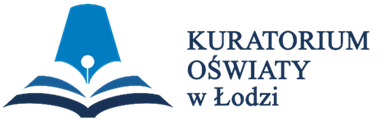 WOJEWÓDZKI KONKURS PRZEDMIOTOWY 
Z JĘZYKA HISZPAŃSKIEGO    organizowany przez Łódzkiego Kuratora Oświaty                     
dla uczniów szkół podstawowych w roku szkolnym 2023/2024TEST –  ETAP SZKOLNYNa wypełnienie testu masz 60 min.Arkusz liczy 15 stron i zawiera 10 części, które składają się w sumie ze 100 zadań, w tym brudnopis.Przed rozpoczęciem pracy sprawdź, czy Twój arkusz jest kompletny. Jeżeli zauważysz usterki, zgłoś je Komisji Konkursowej.Zadania czytaj uważnie i ze zrozumieniem.Odpowiedzi wpisuj długopisem bądź piórem, kolorem czarnym lub niebieskim. Dbaj o czytelność pisma i precyzję odpowiedzi.W zadaniach zamkniętych zaznacz prawidłową odpowiedź, wstawiając znak X na literce odpowiadającej poprawnej odpowiedzi (a), (b) lub (c).Jeżeli się pomylisz, błędne zaznaczenie otocz kółkiem i zaznacz znakiem X inną literkę, która odpowiada poprawnej odpowiedzi.Oceniane będą tylko te odpowiedzi, które umieścisz w miejscu do tego przeznaczonym.Na końcu każdej z części podana jest maksymalna liczba punktów możliwa do uzyskania za prawidłową odpowiedź na każde z zadań. Pracuj samodzielnie. Postaraj się udzielić odpowiedzi na wszystkie pytania.Nie używaj korektora. Jeśli pomylisz się w zadaniach otwartych, przekreśl błędną odpowiedź 
i wpisz poprawną.Korzystaj tylko z przyborów i materiałów określonych w regulaminie konkursu.            PowodzeniaMaksymalna liczba punktów - 100Liczba uzyskanych punktów - …..Imię i nazwisko ucznia: …………………………………………..……………                                                          wypełnia Komisja Konkursowa po zakończeniu sprawdzenia pracPodpisy członków komisji sprawdzających prace:…………………………………………………..      ……………….……………              (imię i nazwisko)                                             (podpis)…………………………………………………..      ……………….……………              (imię i nazwisko)                                             (podpis)CZĘŚĆ LEKSYKALNACzęść 1. Zaznacz krzyżykiem poprawną odpowiedź. Jeśli się pomylisz, otocz błędną odpowiedź kółkiem i zaznacz poprawną krzyżykiem. Za każdą poprawną odpowiedź otrzymasz 1 punkt.Zadanie 1.1. Si una persona siente un dolor fuerte o está enferma, va a _________.un hospital                                 b)  un estanco                                  c)  un bancoZadanie 1.2. Ana es hija de mi hermana. Es mi _________.cuñada                                       b)  hermana                                      c)  sobrinaZadanie 1.3. José siempre gasta bromas. Es una persona muy _________.deprimida                                    b)  triste                                           c)  graciosaZadanie 1.4. A: Cinco _________ cinco son diez, ¿verdad?         B: Sí, es correcto.menos                                          b)  más                                         c)  dividido porZadanie 1.5. Se me ha agotado la batería del móvil y no encuentro mi _________. ¿Me puedes dejar el tuyo?cargador                                      b)  auricular                                   c)  altavozZadanie 1.6. Está oscuro y no veo nada. ¿Puedes _________ la luz?apagar                                          b)  encender                                     c)  evitarZadanie 1.7. Me encantan las infusiones, sobre todo, _________.el agua                                          b)  el té                                             c)  la lecheZadanie 1.8. Por las mañanas _________ una tostada con tomate.ceno                                              b)  meriendo                                   c)  desayunoZadanie 1.9. Mi madre suele sacar el dinero del _________ que hay en el banco.colegio                                           b)  cajero automático                     c)  parqueZadanie 1.10. Para enviar una postal, debo ir a una oficina de _________.correos                                           b)  extranjeros                                c)  empleoZadanie 1.11. Me duelen mucho _________; no puedo comer y tengo las mejillas hinchadas. Tengo que ir al dentista.los oídos                                        b)  las muelas                                  c)  los ojosZadanie 1.12. Yo ________ los platos después de cada comida.friego                                             b)  riego                                           c)  hagoZadanie 1.13. El fin de semana consta de dos días: _________.el martes y el jueves     b)  el miércoles y el jueves       c)  el sábado y el domingoZadanie 1.14. Para llegar al colegio tienes que girar _________ y, después, seguir _________.a la izquierda, recto        b)  por derecho, recto                 c)  bajo derecha, rectaZadanie 1.15. Hoy no he comido nada, tengo mucha _________.sueño                                     b)  hambre                                       c)  razónZadanie 1.16. El mar Báltico está en el ________ de Polonia. En cambio, las montañas están en el sur.este                                        b)  norte                                           c)  oesteZadanie 1.17. Si se te caen los pantalones, debes ponerte un _________.cinturón                                  b)  pendiente                                     c)  collarZadanie 1.18. En Polonia el 23 de septiembre empieza _________.el invierno                               b)  el verano                                      c)  el otoñoZadanie 1.19. Ana y Bea _________ de la cama temprano, antes de las 6.a) se afeitan                                b) se levantan                             c) se duchanZadanie 1.20. A Ana le gusta mucho la fruta. Sobre todo, le encantan __________.los calamares                      b)  los panecillos                         c)  las naranjasSuma punktów za poprawne odpowiedzi na zadania z tej części ……………….../20 pkt.      (liczba uzyskanych punktów / maksymalna liczba punktów)CZĘŚĆ GRAMATYCZNACzęść 2. Zaznacz krzyżykiem poprawną odpowiedź. Jeśli się pomylisz, otocz błędną odpowiedź kółkiem i zaznacz poprawną krzyżykiem. Za każdą poprawną odpowiedź otrzymasz 1 punkt.Zadanie 2.1. Juan está a la última, se acaba de comprar un _________.pantalón rosa                       b)  pantalón roja                            c)  pantalón blancaZadanie 2.2. No me gusta bañarme con _________.a) la agua fría                              b) el agua frío                             c) el agua fríaZadanie 2.3. Tengo clases _______ ocho de la mañana _______ cuatro de la tarde.a) por, de                                      b) de, a                                       c) por, desdeZadanie 2.4. Voy al gimnasio _________ perder peso y divertirme.a) porque                                     b) así que                                    c) paraZadanie 2.5. Si _______ tiempo libre, _______ a mi familia la semana que viene.a) tengo, visitaré                           b) tendrá, visitará                        c) tendré, visitaraZadanie 2.6. Toruń es la ciudad _________ vive mi familia.a) que                                           b) donde                                      c) cualZadanie 2.7. A: ¿Es esta tu madre?                      B: No, es la madre de Juan. Es _________ madre.a) mi                                             b) su                                             c) élZadanie 2.8. Juan tiene veinte años y su hermana quince. Juan es _________que su hermana.a) menor                                       b) mejor                                       c) mayorZadanie 2.9. El tomate _________ guardo en la nevera.a) el                                               b) lo                                             c) losZadanie 2.10. ¿ _________ es la fiesta de Rosa? No lo sé, pero me parece que es mañana.a) Cuándo                                     b) Cuánto                                     c) QuiénZadanie 2.11. Me _________ mucho las naranjas. Voy a comprar un kilo.a) encanta                                       b) gustan                                      c) gustaZadanie 2.12. A Mónica y a Noel _________ entusiasma ir de viaje a Granada.a) nos                                              b) le                                               c) lesZadanie 2.13. Antonio vive en el _________ piso. Su apartamento es muy bonito.a) tercero                                         b) tercer                                         c) primeroZadanie 2.14. _________ las cuatro y media empieza la función de teatro.a) Están                                            b) En                                              c) AZadanie 2.15. Hoy por la mañana Ana _________ la cama.a) he visto                                         b) ha hecho                                    c) he puestoZadanie 2.16. Se dice que la gente trabaja _________ vivir, y no al revés.a) para                                               b) porque                                       c) peroZadanie 2.17. ¿Prefiere pagar _________ tarjeta o _________ efectivo?a) en, por                                           b) con, en                                       c) por, deZadanie 2.18. A: Chicos, _________ a la fiesta. Os vais a divertir muchísimo.                        B: Es verdad, nos vendrá bien distraernos un poco.a) van                                                  b) ve                                              c) idZadanie 2.19. A: ¿Le das el regalo a María?                       B: Sí, _________ doy.a) te la                                                  b) nos lo                                        c) se loZadanie 2.20. A: ¿ _________ son estos chicos?                       B: Son Gabriel y Ángel, unos amigos de mi hermano.a) Quién                                               b) Quiénes                                     c) CuálesSuma punktów za poprawne odpowiedzi na zadania z tej części ……………….../20 pkt.      (liczba uzyskanych punktów / maksymalna liczba punktów)CZĘŚĆ KOMUNIKACYJNACzęść 3. Zaznacz krzyżykiem poprawną odpowiedź. Jeśli się pomylisz, otocz błędną odpowiedź kółkiem i zaznacz poprawną krzyżykiem. Za każdą poprawną odpowiedź otrzymasz 1 punkt.Zadanie 3.1. A: Ya hemos acabado de comer. Nos trae _________, por favor.                      B: Claro, enseguida.a) el tenedor                                      b) la cuenta                                 c) la propinaZadanie 3.2. A: Me gusta mucho tu chaqueta.                      B: ______________________.a) Yo también                              b) A mí tampoco                         c) A mí tambiénZadanie 3.3. A: Mira, Juan, te presento a Ana. Es mi nueva compañera de trabajo.                      B: ______________________.a) Son cien euros                         b) Mucho gusto                           c) ¿Y a ti?Zadanie 3.4. A: ¿Qué hora es?                      B: ______________________.Son las diez                                 b) Somos diez                        c) A las diezZadanie 3.5. A: Aquí está tu regalo de cumpleaños.                      B: Gracias.                      A: ______________________.a) ¡Qué va!                                         b) De nada                              c) ¡Ni hablar!Zadanie 3.6. A: ¿Cómo es tu hermano?                      B: ______________________.a) Está al lado de la ventana    b) No se encuentra bien                                    c) Es alto y simpáticoZadanie 3.7. A: ¿Cómo se encuentra Juan?                                            B: _______________________.a) Tiene fiebre y tos          b) Tiene quince años             c) Tiene una mochila azulZadanie 3.8. A: ¿Con qué frecuencia haces deporte?                      B: _______________________.a) Me gusta el fútbolb) Una vez a la semana                                      c) Con mis amigosZadanie 3.9. A: ¿Cuántos años tiene Marina?                       B: _______________________.a) Tiene treinta y tres años                                            b) Dentro de treinta y tres añosc) Durante treinta y tres añosZadanie 3.10. (Suena el teléfono)                      A: _______________________.                      B: ¿Está María?                      A: ¿De parte de quién?a) ¿Dígame?                                      b) Dices                                    c) DecimosZadanie 3.11. A: ¿A qué te dedicas?                         B: _______________________.a) Soy camarero                                 b) Estoy enfadado                    c) Estoy bienZadanie 3.12. A: ¡Buen provecho!                         B: _______________________.a) Me parece bien                               b) Gracias             c) Aprovecha tu tiempo libreZadanie 3.13. A: Encantada de conocerte.                        B: _______________________.a) No hay de qué                      b) De nada                                          c) IgualmenteZadanie 3.14. A: ¿Por qué estudias español?                        B: _______________________.a) Pero prefiero viajar.                                                    b) Porque me gustan los idiomas.                                                    c) Con mi profesor.Zadanie 3.15. A: ¿Cuál es la fecha de hoy?                        B: _______________________.a) Cinco de diciembre                      b) Son las cinco                     c) El año que vieneZadanie 3.16. A: ¿Cuánto es?                        B: _______________________.a) Son las seis de la tarde                                                          b) Son diez euros                                   c) Es otoñoZadanie 3.17. A: ¿Qué tiempo hace?                        B: _______________________.a) Llueve y hace frío                     b) Es muy tarde                  c) Espera un momentoZadanie 3.18. A: ¿Dónde está el baño?                        B: _______________________.a) Es muy luminoso y acogedor                                                        b) Al fondo del pasillo                                                   c) Hay mucha genteZadanie 3.19. A: Quería hablar con la señora López.                       B: _______________________.a) Ahora no se puede poner.    b) ¿Dónde está mi móvil?    c) ¿Puedo hablar con ella?Zadanie 3.20. A: He suspendido el examen de Matemáticas.                       B: ________________________.a) ¡Qué bien! Me alegro por ti                                                  b) A mí también                                         c) ¡Qué mala suerte! Lo sientoSuma punktów za poprawne odpowiedzi na zadania z tej części ……………….../20 pkt.      (liczba uzyskanych punktów / maksymalna liczba punktów)Część 4. Zaznacz krzyżykiem poprawną odpowiedź. Jeśli się pomylisz, otocz błędną odpowiedź kółkiem i zaznacz krzyżykiem poprawną odpowiedź. Za każdą poprawną odpowiedź otrzymasz 1 punkt.La relevancia de la familia en la vida de un estudianteA (Zadanie 4.1) _______ del 15 de junio se celebra la Semana Nacional de la Familia. Es una oportunidad para cuidar de la familia y pensar en su (Zadanie 4.2) _______.El cuidado de la familia influye (Zadanie 4.3) _________ el bienestar de sus miembros. Su apoyo es clave en todas las etapas del desarrollo del individuo, desde que es niño hasta que se convierte en una persona (Zadanie 4.4) _________. Desde la infancia, la familia debe darle al menor las (Zadanie 4.5) _________ necesarias para su formación. Todo ello se logra no solo con las posibilidades que el centro educativo ofrece, (Zadanie 4.6) _________ también con la participación de los familiares en diferentes actividades. Ese apoyo de la familia es importante para los menores, pues les abre un (Zadanie 4.7) _________ de posibilidades y los prepara para emprender un proyecto de vida. A pesar de eso, hay algunos (Zadanie 4.8)__________ que no saben qué hacer en el futuro. En esos casos, puede ser útil hablar con un psicólogo.Otra etapa donde la familia tiene una labor fundamental es el momento en el que los adolescentes eligen los estudios. Hay que facilitarles información, ayudarles a tomar la decisión (Zadanie 4.9)__________, pero son ellos los que al final deciden; los padres deben (Zadanie 4.10)__________ la presión. https://dreaguirre.mep.go.cr/noticias/semana-de-la-familia/Zadanie 4.1. a) pesar                              b) por                                 c) partirZadanie 4.2. a) importante                      b) importancia                    c) importarZadanie 4.3. a) a                                     b) de                                  c) enZadanie 4.4. a) pequeña                         b) antigua                           c) adultaZadanie 4.5. a) objetivos                        b) oportunidades                c) probabilidadZadanie 4.6. a) sino                                 b) como                              c) peroZadanie 4.7. a) muchas                           b) abanico                          c) pocasZadanie 4.8. a) jóvenes                           b) personas                        c) madresZadanie 4.9. a) bien                                 b) correcta                          c) malaZadanie 4.10. a) poner                             b) meter                             c) evitarSuma punktów za poprawne odpowiedzi na zadania z tej części ……………….../10 pkt.      (liczba uzyskanych punktów / maksymalna liczba punktów)Część 5. Wpisz litery odpowiadające słowom brakującym w tekście w odpowiednie luki. Jeśli się pomylisz, skreśl niepoprawną literę i wpisz tą, która odpowiada poprawnej opcji. Za każdą poprawną odpowiedź otrzymasz 1 punkt.Dieta mediterránea, ¿en qué consiste?La dieta mediterránea se practica en todos los (Zadanie 5.1)__________ del Mediterráneo. Su base es el uso del (Zadanie 5.2) __________ de oliva como grasa principal. También es habitual el consumo de productos vegetales, acompañados de carnes con poca grasa, pescados y huevos. Además, se utilizan, principalmente, alimentos de temporada frescos, (Zadanie 5.3) __________ todo, frutas y verduras. Esta dieta tiene muchos (Zadanie 5.4) __________ para nuestra salud, ya que, por (Zadanie 5.5) ___________, protege del sobrepeso, previene diferentes enfermedades y favorece el funcionamiento del cerebro.                                                https://www.guiainfantil.com/articulos/alimentacion/ninos/8-ventajas-de-la-dieta-mediterranea-para-los-ninos/La siesta, un hábito de vida saludableLa siesta es el momento, después de comer, en el que se hace una (Zadanie 5.6) __________ en el trabajo para descansar y dormir un rato. Hoy los especialistas confirman que es una (Zadanie 5.7) __________ muy conveniente, pero recomiendan no dormirla (Zadanie 5.8) _________ más de treinta minutos. La siesta es (Zadanie 5.9) ________, porque aumenta la capacidad de concentración y previene el estrés. Además, favorece la memoria. Así pues, podemos concluir que la siesta es un hábito de vida saludable al que no se debe (Zadanie 5.10) _________.                                                  https://www.vitae.es/la-siesta-habito-vida-saludable/Suma punktów za poprawne odpowiedzi na zadania z tej części …………….../10 pkt.      (liczba uzyskanych punktów / maksymalna liczba punktów)Część 6. Wpisz w luki literę odpowiadającą tytułowi fragmentu, który znajduje się pod luką. Jeden tytuł jest podany dodatkowo i nie pasuje do żadnej luki. Za każdą poprawną odpowiedź otrzymasz 1 punkt.¿Cómo convertir nuestra casa en una más inteligente?Introducir la tecnología en nuestras casas es un proceso largo en el que descubrimos las posibilidades que nos ofrecen los medios modernos. Hay lugares de la casa donde el uso de los electrodomésticos puede ser útil. Si no sabes por dónde empezar, vamos a comentar qué habitaciones son las más indicadas para instalar aparatos modernos.(Zadanie 6.1)_________________Es la habitación estrella para introducir tecnología por la cantidad de electrodomésticos que tenemos en el interior y su importancia en nuestro día a día. Podemos comprar hornos, lavavajillas o frigoríficos inteligentes. Con un frigorífico conectado al móvil es posible saber si se ha apagado o ha perdido temperatura.(Zadanie 6.2)__________________Esta es otra habitación que va a resultarnos más cómoda si elegimos soluciones tecnológicas. El aparato estrella es la televisión y la posibilidad de disfrutar de los servicios de streaming. Además, es el sitio perfecto para utilizar una aspiradora robot, porque esta deja el suelo limpio, sobre todo, después de las comidas y reuniones familiares que se celebran en este lugar. (Zadanie 6.3)___________________A la entrada de la casa, la tecnología nos sirve para mejorar la seguridad. Así, podemos instalar una cerradura inteligente para poder abrirla desde una aplicación. También existen timbres conectados al móvil para saber quién llama a la puerta sin levantarnos del sofá. Si tenemos un jardín, también es recomendable instalar cámaras de vigilancia.(Zadanie 6.4)____________________Teniendo en cuenta las horas que pasamos allí, leyendo o escuchando música, es posible instalar en esta habitación unas luces inteligentes. Como también se convierte en un espacio de trabajo, suele haber allí un ordenador para poder estudiar y aprender de forma eficaz. Por otro lado, es habitual tener en este cuarto un despertador digital.(Zadanie 6.5)_____________________Está claro que las soluciones tecnológicas en este cuarto están relacionadas con el uso del agua. Esto es sumamente importante en el momento de darnos un baño, ya que tanto las duchas como las bañeras inteligentes son capaces de regular la cantidad de agua que gastamos.                             https://www.xatakahome.com/domotica/que-habitaciones-casa-mejor-instalar-domoticaSuma punktów za poprawne odpowiedzi na zadania z tej części ……….../5 pkt.      (liczba uzyskanych punktów / maksymalna liczba punktów)Część 7. Dopasuj tytuły dzieł do ich autorów, wpisując odpowiednią literę w wolne pole obok nazwiska autora. Jeden tytuł jest podany dodatkowo i nie pasuje do żadnej luki. Za każdą poprawną odpowiedź otrzymasz 1 punkt.Zadanie 7.1. Joaquín Sorolla __________Zadanie 7.2. Pablo Picasso __________Zadanie 7.3. Diego Velázquez __________Suma punktów za poprawne odpowiedzi na zadania z tej części ……………….../3 pkt.   (liczba uzyskanych punktów / maksymalna liczba punktów)Część 8. Zaznacz krzyżykiem poprawną odpowiedź. Jeśli się pomylisz, otocz błędną odpowiedź kółkiem i zaznacz poprawną krzyżykiem. Za każdą poprawną odpowiedź otrzymasz 1 punkt.Zadanie 8.1. Kiedy przypada ostatni dzień święta Las Fallas w Walencji, podczas którego pali się rzeźby?19 marca8 lutego13 majaZadanie 8.2. Jak nazywają się kolorowe figury, które składają się na całość konstrukcji La Falla i zostają spalone ostatniej nocy święta?CabañalNinotsLa Nit del FocZadanie 8.3. W jakim mieście kończy się Droga św. Jakuba (Camino de Santiago)?W La CoruñaW VigoW Santiago de CompostelaZadanie 8.4. Co jest symbolem Drogi św. Jakuba?Czerwona różaMuszlaBiała chustaZadanie 8.5. Gdzie toczy się akcja książek Cień wiatru i Gra anioła?W BarcelonieW SewilliW KordobieZadanie 8.6. Kto jest głównym bohaterem książki Gra anioła?David Martín David BisbalDon DiegoSuma punktów za poprawne odpowiedzi na zadania z tej części ……………….../6 pkt.   (liczba uzyskanych punktów / maksymalna liczba punktów)Część 9. Zaznacz krzyżykiem poprawną odpowiedź. Jeśli się pomylisz, otocz błędną odpowiedź kółkiem i zaznacz krzyżykiem poprawną odpowiedź. Za każdą poprawną odpowiedź otrzymasz 1 punkt.Las Fallas Co roku mieszkańcy (Zadanie 9.1) __________ obchodzą Las Fallas, czyli tak zwane, Święto (Zadanie 9.2) __________. Jego historia sięga XVI wieku. Wówczas miejscowi cieśle postanowili uczcić swego patrona, świętego Józefa i budowali konstrukcje z zalegających kawałków drewna. Podczas Las Fallas począwszy od 1 marca codziennie o godzinie 14-tej odbywa się (Zadanie 9.3) __________, czyli kilkuminutowy pokaz huku i dymu petard.                            https://e-atticus.pl/las-fallas-hiszpanskie-swieto-ognia/Zadanie 9.1. a) Madrytu                       b) Walencji                                    c) ZamoryZadanie 9.2. a) Wody                           b) Wiatru                                       c) OgniaZadanie 9.3. a) la mascletá                  b) el fallero                                    c) el pernil   Camino de SantiagoDroga św. Jakuba to szlak pielgrzymkowy, prowadzący do katedry mieszczącej się w stolicy wspólnoty autonomicznej Galicji. Na szlaku znajduje się sieć schronisk, nazwanych po hiszpańsku (Zadanie 9.4) __________, gdzie pielgrzymi odpoczywają przed kolejnym dniem wędrówki. Za najpopularniejszy szlak uznaje się tzw. (Zadanie 9.5) __________ od granicy francusko-hiszpańskiej aż do katedry, w której znajduje się grób św. Jakuba (około 800 kilometrów). Niektórzy nie kończą tam jednak swojej wędrówki i podążają jeszcze kilkadziesiąt kilometrów do miejscowości (Zadanie 9.6) __________. Tradycyjnie palono tam pielgrzymie szaty i obmywano się w wodach oceanu, zostawiając za sobą grzeszne życie i rozpoczynając z wiarą nowe.      Zadanie 9.4. a) pisos                               b) casas                               c) albergues   Zadanie 9.5. a) Camino Largo            b) Camino del Sur                   c) Camino FrancésZadanie 9.6. a) Pontevedra                     b) Finisterre                          c) LugoSuma punktów za poprawne odpowiedzi na zadania z tej części .…………./6 pkt. (liczba uzyskanych punktów / maksymalna liczba punktów)BRUDNOPISABCDEbeneficiosejemploaceitepaísessobreFGHIJpositivapausacostumbrerenunciarduranteAEl bañoBLa cocinaCEl dormitorioDEl recibidorEEl salónFEl garajeABCDLas MeninasGuernicaNiños en la playaEl peluquero